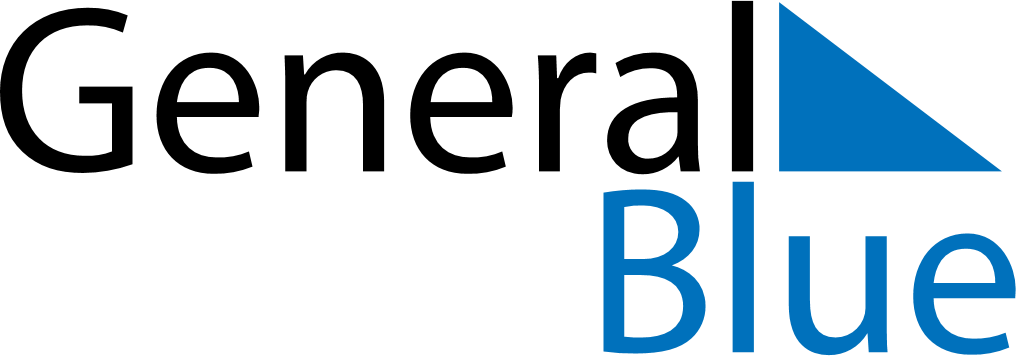 March 2026March 2026March 2026March 2026UkraineUkraineUkraineSundayMondayTuesdayWednesdayThursdayFridayFridaySaturday1234566789101112131314International Women’s DayInternational Women’s Day15161718192020212223242526272728293031